О внесении изменений в распоряжение от 29.12.2017 № 748В связи с необходимостью перенесения сроков проведения мероприятий, с учетом низких температур наружного воздуха, руководствуясь статьями 30, 35 Устава города Канска:Внести в распоряжение администрации города Канска от 29.12.2017 № 748 следующие изменения:В таблице приложения 2:- в строке с порядковым номером 2 слова «25.01.2018» заменить на слова «28.01.2018 в 13 ч. 00 мин.»;- в строке с порядковым номером 3 слова «27.01.2018» заменить на слова «03.02.2018».Ведущему специалисту Отдела культуры администрации г. Канска (Н.А. Велищенко) разместить данное распоряжение на официальном сайте муниципального образования город Канск в сети Интернет, опубликовать в газете «Канский вестник».Контроль за исполнением настоящего распоряжения оставляю за собой.Распоряжение вступает в силу со дня подписания.Глава города Канска								Н.Н. Качан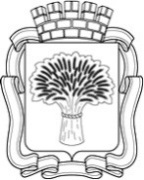 Российская ФедерацияАдминистрация города Канска
Красноярского краяРАСПОРЯЖЕНИЕРоссийская ФедерацияАдминистрация города Канска
Красноярского краяРАСПОРЯЖЕНИЕРоссийская ФедерацияАдминистрация города Канска
Красноярского краяРАСПОРЯЖЕНИЕРоссийская ФедерацияАдминистрация города Канска
Красноярского краяРАСПОРЯЖЕНИЕ24.01.2018 г.№15